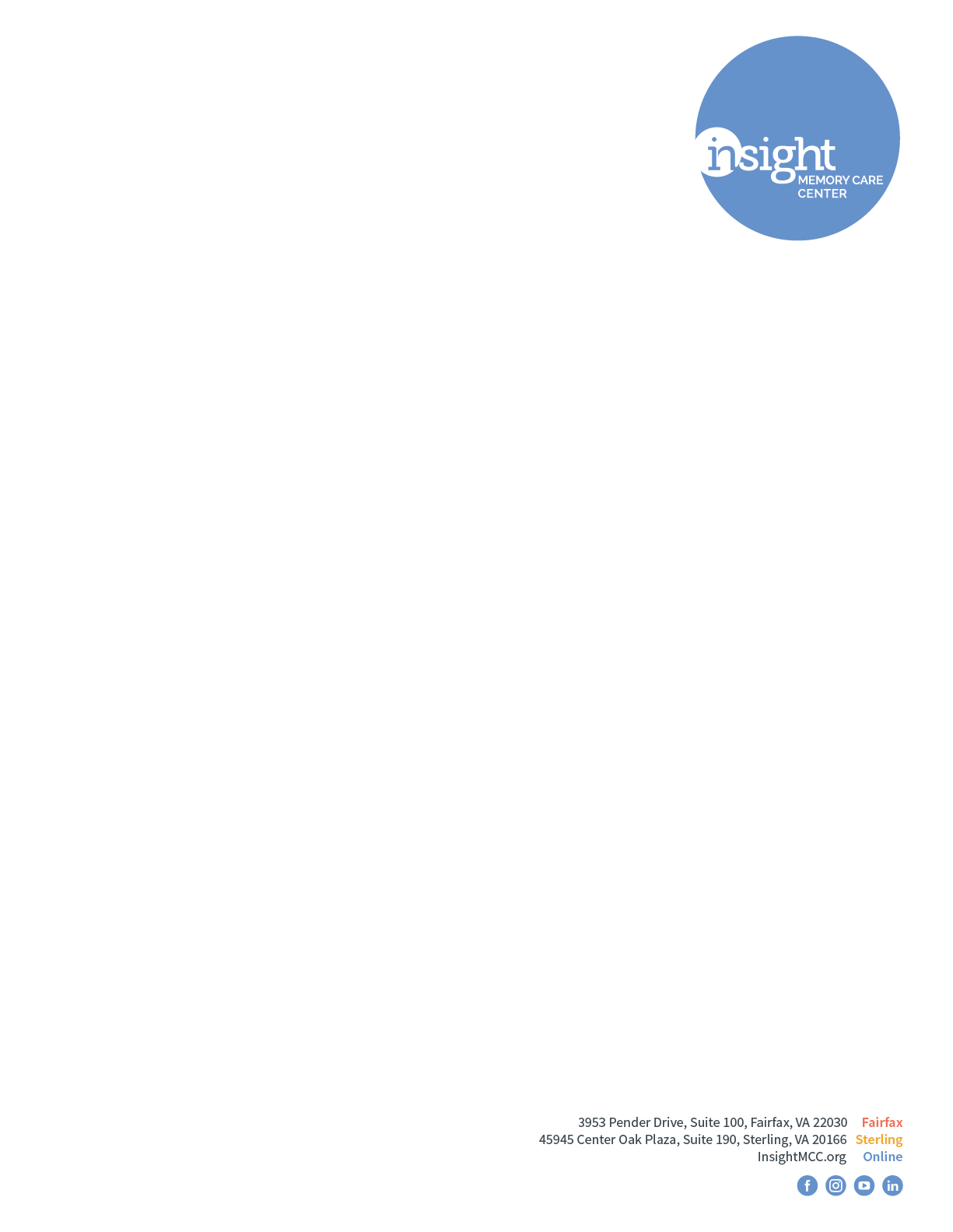 RECONNECTIONS INTERN PROJECTInsight Memory Care Center (IMCC) is a 501(c)3 nonprofit organization with a mission to provide specialized care, support, and education for individuals in all stages of memory or cognitive impairment, their care partners, and the community. Our vision is a community where those living with memory or cognitive impairment and their care partners can achieve the highest quality of life.Objective:  Help IMCC develop an outcomes protocol consisting of assessment tools and ongoing assessment timeline to look at measures such as quality of life, mood, cognition, fall risk, and IADLs for people in the early stage of dementia that participate in our enrolled Reconnections social club model program.Skills/Qualifications: Must be willing to help others and work in a team environment Must be willing to interact with people who have a memory or cognitive impairment Must treat participants, staff and fellow volunteers with dignity and respectMust be dependable, patient, flexible, and have a good sense of humorRequirements: Consent to a criminal background check is required. On-site interns must also provide proof of COVID vaccination and a negative TB test within 30 days of your start date.Orientation and Onboarding:  Interns must complete required paperwork and attend a mandatory orientation that includes an overview of neurodegenerative diseases, common behaviors, communication techniques, and person-centered care. Interns will be asked to observe at least 4 hours of Reconnections programming to understand the program. Interns will also be offered an opportunity to participate in the full-day Alzheimer’s Disease and Dementia Care Seminar. Times Available:  Weekday business hours in our Fairfax location or remotelyPay: This is an unpaid internship.Supervisor: Director of Early Stage Programs Contact: Lindsey Vajpeyi, Director of Early Stage Programs, via phone (703-270-0043) or e-mail (lindsey.vajpeyi@insightmcc.org) if you are interested in applying for this internship opportunity.